Образец обработки поверхности стойки на фото 1 – ламинированная (лакированная) красная тумба. Но поверхность заказной стойки должна иметь другой рисунок, см. Фото 2 и 3, Латвия и Фестиваль.Фото 1. Красная тумба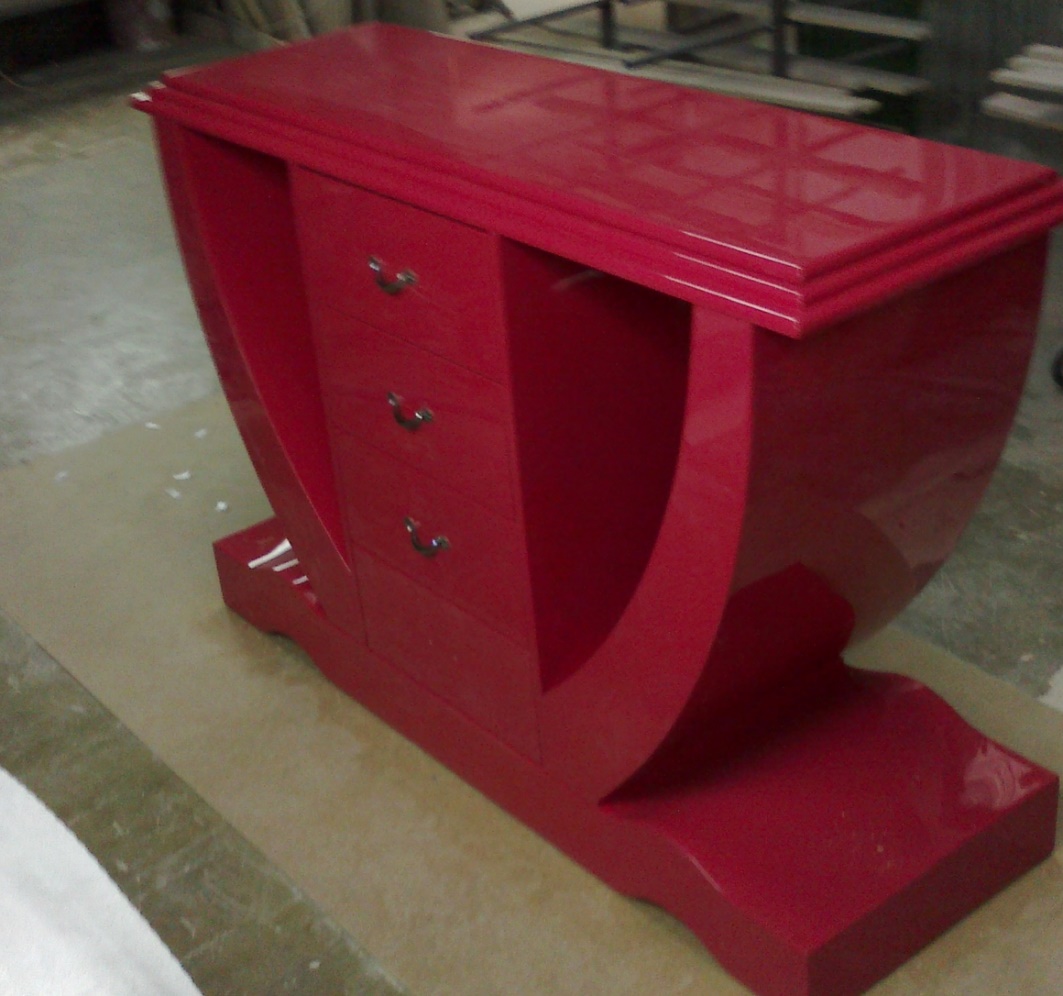 Рисунок . Красная тумбаФото 2. Латвия, поверхность – топлённое молоко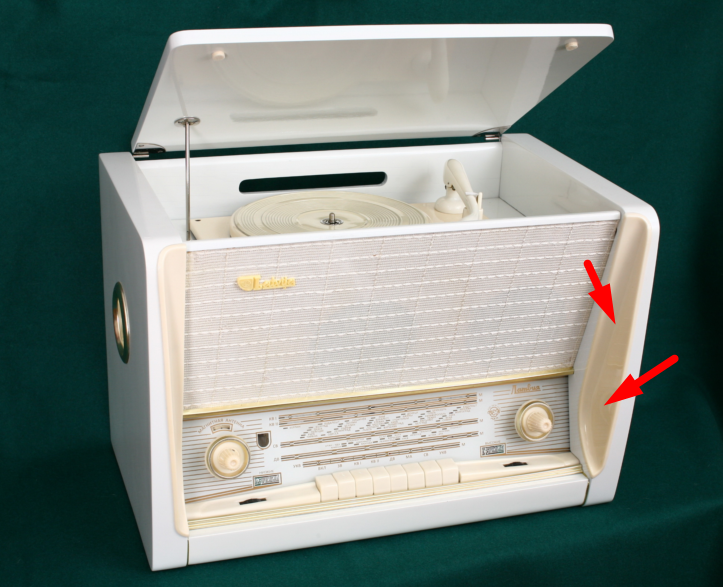 Рисунок . Латвия. Поверхность - топлённое молоко Фото 3. Фестиваль, поверхность - древесный корень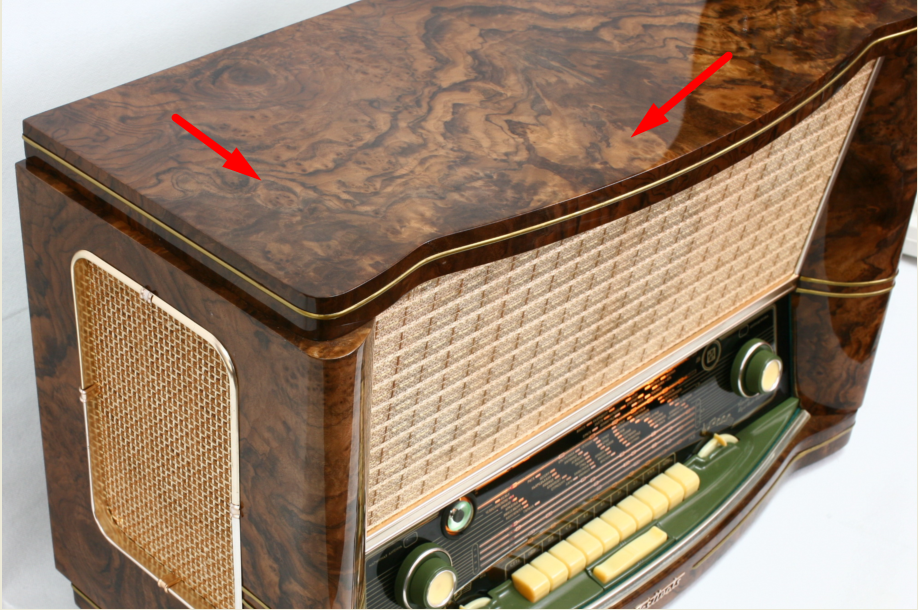 